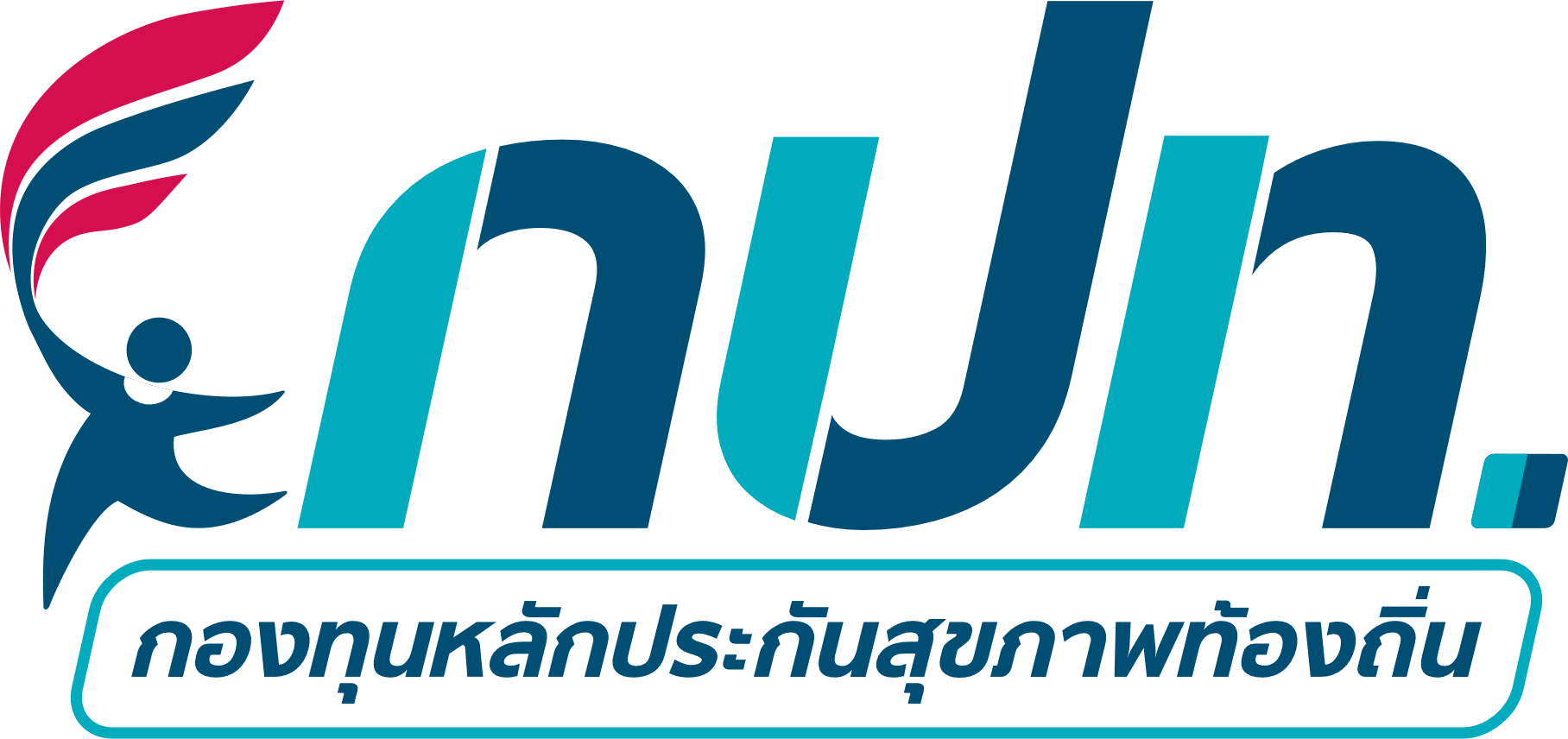 แบบรายงานผลดำเนินแผนงาน/โครงการ/กิจกรรมกองทุนหลักประกันสุขภาพ องค์การบริหารส่วนตำบลปากน้ำปราณ รหัส กปท. L2896อำเภอ ปราณบุรี จังหวัด ประจวบคีรีขันธ์1. ชื่อแผนงาน/โครงการ/กิจกรรม2. ผลการดำเนินงาน3. ผลสัมฤทธิ์ตามวัตถุประสงค์	☐ บรรลุตามวัตถุประสงค์	☐ ไม่บรรลุผลตามวัตถุประสงค์4. การเบิกจ่ายงบประมาณ	งบประมาณที่ได้รับการอนุมัติ   			บาท	งบประมาณเบิกจ่ายจริง	      			บาท	คิดเป็นร้อยละ		  	งบประมาณเหลือส่งคืนกองทุน 			บาท	คิดเป็นร้อยละ		  5. ปัญหา/อุปสรรคในการดำเนินงาน	☐ มี	☐ ไม่มี	ปัญหา/อุปสรรค(ระบุ)   : 										แนวทางการแก้ไข(ระบุ) : 									6. เอกสารประกอบการรายงานผลการดำเนินแผนงาน/โครงการ/กิจกรรม	☐ สำเนาหลักฐานการจ่ายเงิน (กรณีคณะกรรมการ กปท. ต้องการทราบรายละเอียด)	☐ ภาพถ่ายหรือวิดิทัศน์ภาพการดำเนินการจริง	☐ อื่นๆ 											 /7. บุคคล...7. บุคคลอ้างอิง/ตัวแทนผู้รับประโยชน์จากการดำเนินแผนงาน/โครงการ/กิจกรรม (อย่างน้อย 3 คนขึ้นไป)          1. 						 หมายเลขโทรศัพท์			           2. 						 หมายเลขโทรศัพท์			         3. 						 หมายเลขโทรศัพท์			4. 						 หมายเลขโทรศัพท์			5. 						 หมายเลขโทรศัพท์			ลงชื่อ                                          หัวหน้าหน่วยงาน/องค์กร/กลุ่มประชาชน      (				        )ตำแหน่ง  						 วันที่-เดือน-พ.ศ. 			